О внесении изменений в постановление администрации Старонижестеблиевского  сельского поселения Красноармейского района от 30 октября 2017 года № 214 «О формировании среднесрочного финансового плана Старонижестеблиевского сельского поселенияКрасноармейского района на 2018-2020 годы»В целях обеспечения совершенствования среднесрочного финансового планирования, предсказуемости распределения бюджетных ассигнований, создания стимулов для оптимизации бюджетных расходов, формирования системы оценки результативности деятельности органов местного самоуправления Старонижестеблиевского  сельского поселения Красноармейского района и в соответствии с Бюджетным кодексом Российской Федерации, Уставом Старонижестеблиевского сельского поселения Красноармейского района, Положением о бюджетном процессе Старонижестеблиевского сельского поселения Красноармейского района   п о с т а н о в л я ю:1. Внести изменения в форму среднесрочного финансового плана
Старонижестеблиевского сельского поселения Красноармейского района на 2018-2022 годы, согласно приложения.2. Начальнику отдела по бухгалтерскому учету и финансам, главному бухгалтеру администрации Старонижестеблиевского сельского поселения Красноармейского района (Коваленко) внести изменения в  среднесрочный финансовый план Старонижестеблиевского сельского поселения Красноармейского района на 2018-2022 годы.3. Контроль за выполнением настоящего постановления оставляю за собой.4. Постановление вступает в силу со дня его подписания.ГлаваСтаронижестеблиевского сельского поселенияКрасноармейского района					                            В.В. Новак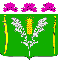 АДМИНИСТРАЦИЯСТАРОНИЖЕСТЕБЛИЕВСКОГО СЕЛЬСКОГО ПОСЕЛЕНИЯ КРАСНОАРМЕЙСКОГО РАЙОНАПОСТАНОВЛЕНИЕАДМИНИСТРАЦИЯСТАРОНИЖЕСТЕБЛИЕВСКОГО СЕЛЬСКОГО ПОСЕЛЕНИЯ КРАСНОАРМЕЙСКОГО РАЙОНАПОСТАНОВЛЕНИЕ«__01____»___11____2019 г.№ __191_______станица Старонижестеблиевскаястаница Старонижестеблиевская